ФИНАНСОВО – ХОЗЯЙСТВЕННАЯ ДЕЯТЕЛЬНОСТЬМКДОУ №6 «учеек» ЯМР (далее – ДОУ) является бюджетным учреждением, финансируется за счёт средств бюджета и внебюджетных средств родительской платы.Финансирование деятельности ДОУ осуществляется в соответствии с законодательством РФ. ДОУ расходует выделенные ему по плану финансово-хозяйственной деятельностиЧто такое ПФХД и кто его должен составлятьПод планом финансово-хозяйственной деятельности понимается документ, который используется в процессе образования расходов и доходов ДОУ. Он может составляться только на финансовый год или финансовый год и плановый период. Это будет зависеть от закона о бюджете. Из 7-ФЗ и 174-ФЗ следует, что ПФХД должны быть открытыми для всех граждан России. Для этого документ публикуется на официальном сайте ДОУ в сети Интернет.  Формировать план финансово-хозяйственной деятельности обязаны все ДОУ, которые получают субсидии из регионального бюджета в соответствии с постановлениями органов местного самоуправления.   Цели формирования ПФХДВозложение на  ДОУ обязанности составлять план преследует следующие цели:грамотное планирование поступлений денежных средств на счета и их последующий рациональный расходвычисление финансовых показателей и анализ их сбалансированностипланирование мероприятий, которые способствуют повышению эффективности расходования средств ДОУпредотвращение образования просроченной кредиторской задолженностиэффективное управление расходами и доходами ДОУ Правильно составленный документ позволит эффективно управлять всеми финансами. Контролирующие органы при необходимости могут провести проверку и выявить имеющиеся нарушения.Связь ПФХД с проведением госзакупок ДОУ обязано проводить закупки необходимых ему товаров и услуг по действующему 44-ФЗ. При этом на него возлагается обязанность составлять план закупок, а также план-график. Эти документы выкладываются в открытый доступ и делают работу ДОУ более «прозрачной». План закупок составляется ДОУ на основании плана финансово-хозяйственной деятельности. При этом суммы планируемых закупок в обоих документах должны совпадать.Формируемый на основе ПФХД план закупок должен содержать в себе все планируемые траты, информацию о закупке технически сложных товаров, сведения о необходимости организации общественного обсуждения приобретения отдельных товаров или услуг. Составленный документ в электронном виде публикуется в ЕИС.  Что входит в состав ПФХДСтруктура ПФХД определена Правительством РФ.  При составлении плана учитываются средства, предназначенные для выполнения муниципальных заданий, а также инвестирования в капитальные объекты недвижимости, предоставляемые на конкурентной основе. В плане кроме всего должны быть детализованы расходы на поддержание в нормальном состоянии инфраструктуры, в том числе и проводимые по закупкам в рамках 223-ФЗ.   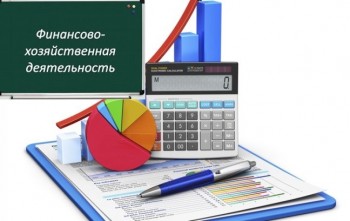   .